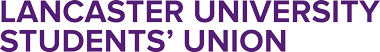 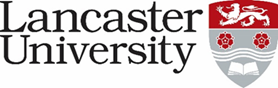 PERSON SPECIFICATIONCommercial Services Manager (LUSU)Essential /Desirable*Application Form/ Supporting Statements/ InterviewSkills and experienceSkills and experienceSkills and experienceEducated to degree level or equivalent; or with a good standard of education.DesirableApplication formProven experience of business development in a range of situations/sectors.EssentialSupporting statement/ interviewExperience of producing and implementing strategic, operational and business plansEssentialinterviewExperience of producing budgets and managing the financial performance of commercial operations; producing financial and statistical reports; project planning.EssentialApplication/ supporting statements/ interviewExperience of management of several outlets or business areas in at least one of: retail sector; licensed trade; catering; lettings; other similar environment.EssentialApplication/ interviewAt least 3 years experience of managing staff to achieve excellent results.EssentialApplication form/ interviewExperience of consistently meeting demanding targets in a busy environment.EssentialSupporting statement/ interviewExperience of providing good customer service to a wide range of users.EssentialSupporting statement/ interview Good understanding of licensing regulations, statutory regulations and best practice in the retail and licensed trades.EssentialApplication formGood understanding of Health and Safety policy and procedures.EssentialApplication/ Supporting statementGood understanding of communications and marketing techniques.DesirableSupporting statement/ interviewGood understanding of the Students’ Union movement.DesirableSupporting statement/ interview Personal attributesPersonal attributesPersonal attributesA professional approach, exhibiting sound judgement and with the ability to handle competing priorities, achieving results and deadlines.EssentialinterviewGood range of communication skills including making formal presentations and preparing business proposals.EssentialinterviewAbility to develop productive relationships with a range of stakeholders, and relate to people at all levels.EssentialSupporting statement/ interviewExperience of providing good customer service to a wide range of users.EssentialSupporting statement/ interviewExcellent IT skills and the ability to use a wide range of Office, and other applications.EssentialApplication formA strong commitment to working in a democratic and student-led environment.EssentialinterviewCommitment to the principles and practice of equal opportunitiesEssentialSupporting statement/ interviewPersonal license holderDesirable Application formHolder of a full, clean driving licenseDesirable Application form